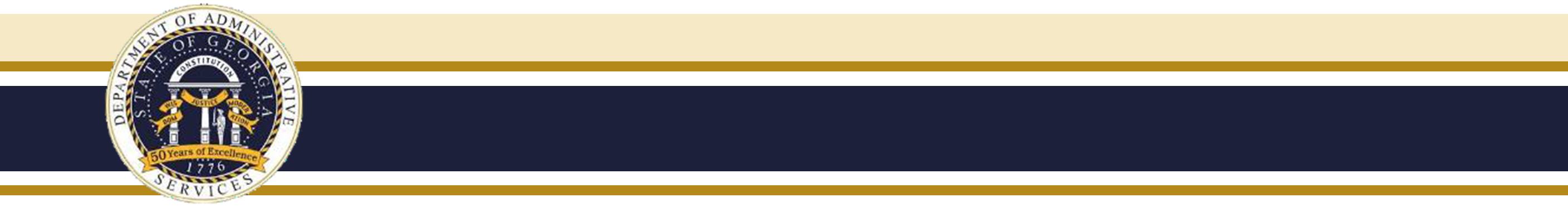 Attestation by Internal Investigations or Audit UnitAttestation by Internal Investigations or Audit UnitAttestation by Internal Investigations or Audit UnitAttestation by Internal Investigations or Audit UnitAttestation by Internal Investigations or Audit UnitAttestation by Internal Investigations or Audit UnitThe undersigned hereby represents the following: I am the head of internal investigations or audit at       .The Purchasing Card Self-Assessment for the period under review of        was completed by      .I understand that verified or suspected cardholder misuse, abuse and fraud must be reported to the Georgia Department of Administrative Services.I have reviewed the Purchasing Card Self-Assessment. To the best of my knowledge, the information reported is accurate and complete. Agreed and accepted this       day of       20     .The undersigned hereby represents the following: I am the head of internal investigations or audit at       .The Purchasing Card Self-Assessment for the period under review of        was completed by      .I understand that verified or suspected cardholder misuse, abuse and fraud must be reported to the Georgia Department of Administrative Services.I have reviewed the Purchasing Card Self-Assessment. To the best of my knowledge, the information reported is accurate and complete. Agreed and accepted this       day of       20     .HEAD OF INTERNAL AUDIT OR INVESTIGATIONSHEAD OF INTERNAL AUDIT OR INVESTIGATIONSHEAD OF INTERNAL AUDIT OR INVESTIGATIONSHEAD OF INTERNAL AUDIT OR INVESTIGATIONSHEAD OF INTERNAL AUDIT OR INVESTIGATIONSHEAD OF INTERNAL AUDIT OR INVESTIGATIONSHEAD OF INTERNAL AUDIT OR INVESTIGATIONSHEAD OF INTERNAL AUDIT OR INVESTIGATIONSHEAD OF INTERNAL AUDIT OR INVESTIGATIONSHEAD OF INTERNAL AUDIT OR INVESTIGATIONSHEAD OF INTERNAL AUDIT OR INVESTIGATIONSHEAD OF INTERNAL AUDIT OR INVESTIGATIONSSignatureSignatureSignatureSignatureSignatureSignatureDateDateDatePrinted NamePrinted NamePrinted NamePrinted NamePrinted NamePrinted NameName of EntityName of Entity